Atendimento via telefone (3439-5264) Atendimento via email (contabeis.sg@pucminas.br) Coordenador: Prof. Marcelo Prímola CIÊNCIAS CONTÁBEISHorário de Atendimento ao Aluno – 2º Semestre de 2018Segunda-feiraTerça-feiraQuarta-feiraQuinta-feiraSexta-feiraSábadoMANHÃAna Carolina Colares11:20 as 12:30NOITEIliana Abatemarco19:00 as 20:30Ronaldo Moreira21:00 as 22:00Marcelo Prímola17:30 as 20:30Ana Carolina21:00 as 21:50Davidson Campos15:00 as 19:00Hildegardo Martins19:00 as 20:30Hildegardo Martins20:50 as 21:50Marcelo Prímola18:00 as 20:00Marcelo Prímola17:30 as 18:50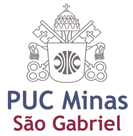 